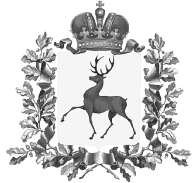 Администрация городского округа Навашинский Нижегородской областиПОСТАНОВЛЕНИЕ05.02.2020					                                                                        №  130О внесении изменения в постановление администрации городского округа Навашинский от 18.01.2017 № 18 «О единой дежурно-диспетчерской службе городского округа Навашинский»С целью приведения в соответствие с действующим законодательством, Администрация городского округа Навашинский п о с т а н о в л я е т:1. Внести изменение в Положение о единой дежурно-диспетчерской службе городского округа Навашинский Нижегородской области, утвержденное постановлением администрации городского округа Навашинский от 18.01.2017      № 18 «О единой дежурно-диспетчерской службе городского округа Навашинский» (далее – Положение), изложив пункт 1.2. Положения в следующей редакции:«1.2. Правовой основой создания и деятельности единой дежурно-диспетчерской службы на территории городского округа Навашинский Нижегородской области являются Федеральный закон от 21 декабря 1994 года N 68-ФЗ «О защите населения и территорий от чрезвычайных ситуаций природного и техногенного характера», Указ Президента Российской Федерации от 28 декабря 2010 года N 1632 «О совершенствовании системы обеспечения вызова экстренных оперативных служб на территории Российской Федерации», Постановление Правительства Российской Федерации от 30 декабря 2003 года N 794 «О единой государственной системе предупреждения и ликвидации чрезвычайных ситуаций», Постановление Правительства Российской Федерации от 21 ноября 2011 года N 958 «О системе обеспечения вызова экстренных оперативных служб по единому номеру «112», распоряжение Правительства Российской Федерации от 3 декабря 2014 года N 2446-р «Об утверждении Концепции построения и развития аппаратно-программного комплекса «Безопасный город»», распоряжение Правительства Российской Федерации от 25 августа 2008 года N 1240-р «О концепции создания системы обеспечения вызова экстренных оперативных служб через единый номер «112» на базе единых дежурно-диспетчерских служб муниципальных образований», постановление Правительства Нижегородской области от 14 сентября 2012 года      N 635 «О создании системы обеспечения вызова экстренных оперативных служб по единому номеру «112» на территории Нижегородской области», постановление Правительства Нижегородской области от 22 октября 2018 года N 696 «Об обеспечении функционирования и развития системы обеспечения вызова экстренных оперативных служб по единому номеру «112» в Нижегородской области», распоряжение Правительства Нижегородской области от 14 июля 2015 года N 1293-р «Об организации и выполнении мероприятий по построению, внедрению и развитию на территории Нижегородской области аппаратно-программного комплекса «Безопасный город», протокол заседания Правительственной комиссии по предупреждению и ликвидации чрезвычайных ситуаций и обеспечению пожарной безопасности от 28 августа 2015 года N 7 и иные нормативные правовые акты Российской Федерации, Нижегородской области и городского округа Навашинский.»2. Организационному отделу администрации городского округа Навашинский обеспечить опубликование настоящего постановления в официальном вестнике - приложении к газете «Приокская правда» и размещение на официальном сайте органов местного самоуправления городского округа Навашинский в информационно-телекоммуникационной сети «Интернет».3. Контроль за исполнением настоящего постановления возложить на заместителя главы администрации, директора департамента О.М.Мамонову.Глава администрации                                                                                    Т.А.Берсенева